Publicado en Madrid el 25/01/2024 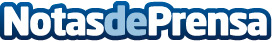 Extorsión, usurpación de identidad y bullying: las principales ciberamenazas para niños y mujeresEl incremento de la ciberviolencia "es uno de los grandes problemas que afectan a los segmentos de población más vulnerables en la actualidad", según ha indicado S2 Grupo. Los principales peligros son la ciberextorsión por sexting, la usurpación de identidad, el ciberbullying, dar de alta a la víctima en webs no deseadas para ridiculizarla, crear falsos perfiles compartiendo información denigrante, la instalación de programas espía sin que la víctima lo sepa para controlarla o el acoso en InternetDatos de contacto:Luis Núñez CanalS2 Grupo667574131Nota de prensa publicada en: https://www.notasdeprensa.es/extorsion-usurpacion-de-identidad-y-bullying Categorias: Nacional Telecomunicaciones Sociedad Ciberseguridad Ocio para niños http://www.notasdeprensa.es